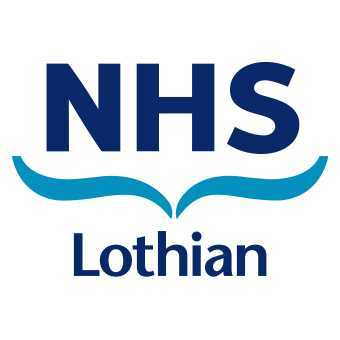 Diabetes2-year Competency Review for Community NursesDiabetes Competencies for Community Nurses2-year Competency ReviewNHS Lothian requires that a two yearly formal re-assessment of competency in clinical skill is undertaken practitioners who have completed the recognised training and initial competency assessment.  This 2 yearly re-assessment of competence should be reflected in your annual PDPR and recorded in your personal record by your line manager.Assessor of CompetenceAn assessor must be identified by your manager and must be competent and experienced in the administration of insulin therapy.  Your final assessment of competence may be required to be completed with a competent senior practitioner from within your clinical area.Assessor’s ChecklistSupervised Practice and Final Observed AssessmentN.B.  Guidance notes for Assessors are given in italics.‘Comp’ = Final clinical assessment of competence                                       2-year Review Competency StatementDiabetes for Community NursesType:  Diabetes 2-Year Review competencyType:  Diabetes 2-Year Review competencyID:  DIAB2yrApril21v2Author: Diabetes Specialist NursesCategory:  1Document Version:  2Status:  Draft / Final:  FinalReview Date:  30/04/2024Authoriser: Community Diabetes TeamDate Authorisation:  April 2021Date added to intranet: Key Words:  Diabetes Competency Community  Review CompetencyKey Words:  Diabetes Competency Community  Review CompetencyComments:  Comments:  NoAssessment CriteriaCOMP (Assessor initial)Participates, as a member of the multidisciplinary team, in the care of a person with diabetesParticipates, as a member of the multidisciplinary team, in the care of a person with diabetesParticipates, as a member of the multidisciplinary team, in the care of a person with diabetes1Demonstrates the effective assessment and delivery of quality care to patients with diabetes and their carers, e.g. care plan / assessment.2Demonstrates knowledge of the MDT approach in the management of diabetes and works effectively as a member of this team.3Works within the NMC Code:Identifies areas for, or demonstrates continual professional development and up keep of knowledge and skills in diabetes (patient contact, personal study, study days, courses, resource pack.)4Promotes safe and effective practice as an individual and / or with DN team identifying any areas for development.5Demonstrates knowledge of and appropriate use of all communication systems used in diabetes:Green DN recording bookInsulin titration sheetsMedical and DN recordsDiabetes team services contact numbers6Demonstration knowledge of an appropriate use of all systems used for communication and collation of information.TRAK, VISION, EMISS or similar.Evidence of reflective practiceEvidence of reflective practiceEvidence of reflective practiceHas a knowledge of the tests an assessments carried out in diabetes care, their target range or how to access these, and of the devices useHas a knowledge of the tests an assessments carried out in diabetes care, their target range or how to access these, and of the devices useHas a knowledge of the tests an assessments carried out in diabetes care, their target range or how to access these, and of the devices use7Demonstration knowledge of, or how to access information of specific test required – the target ranges, why they are required, and when and how often they are carried out as perSIGN 116 www.sign.ac.ukVia local intranet link / routine reviews8Demonstrates knowledge of the specific tests used in diabetes care.  For example – Blood glucose levels, HbA1c, blood pressure, eye examination, urinalysis (proteinuria), renal function, foot examination, BMI.9Demonstrates knowledge of target ranges.10Understands the importance of risk assessment and management in diabetes care.  Understands the significance of results out with target ranges and how to respond (appropriate referral within MDT, liaising with specialist services).11Demonstrates knowledge of how to record results using appropriate communication / information technology systems, for example, TRAK, VISION or similar.Evidence of reflective practiceEvidence of reflective practiceEvidence of reflective practiceShows an understanding of the diagnosis of diabetes and therapeutic interventions in diabetes careShows an understanding of the diagnosis of diabetes and therapeutic interventions in diabetes careShows an understanding of the diagnosis of diabetes and therapeutic interventions in diabetes care12Demonstrates knowledge of pharmaceutical interventions in diabetes care their actions, interactions and possible side effects by:Demonstrating knowledge of the action, duration, timing and side effects of oral diabetes agents.Knows how to access this information to inform safe and effective practice https://shop.diabetes.org.uk/products/meds-kit13Demonstrates knowledge of the influence of diet and nutrition on diabetes and diabetes care.Able to deliver basic dietary advice – identifying obvious dietary modifications required.Makes appropriate dietetic referral.14Demonstrates knowledge of the influence of physical activity on diabetes and diabetes care.Describes the benefits of regular exercise (insulin sensitivity, reduced weight, BP, mood).Describes the effects on blood glucose and therefore advice required             regarding diabetes medications or dietary intake if indicated. 15Recognises the signs and symptoms of complications in the person with diabetes.Describes complications of diabetes and who is at risk.16Demonstrates knowledge and skill in the health promotion and education required for a person with diabetes and when referral is required.  Evidence of reflective practiceEvidence of reflective practiceEvidence of reflective practiceContributes to the continuing education of the patient and family/carers Contributes to the continuing education of the patient and family/carers Contributes to the continuing education of the patient and family/carers 17Demonstrates knowledge of lifestyle factors that contribute to the maintenance of health and reduce the risk of complications in diabetes.Demonstrates knowledge and skills in ongoing health promotion and education of patients and carers (diet, exercise, foot care, smoking cessation)Appropriately refers to other members of the MDT if indicated18Describes the importance of informed consent for patients making decisions about their care.  Demonstrates patient centred care, ensuring patients are involved in the decision making process and meeting any specific learning needs identified by them.Evidence of reflective practiceEvidence of reflective practiceEvidence of reflective practiceAble to perform blood glucose monitoring and provide education in blood glucose monitoring for patients and their carers as per local guidance.Able to perform blood glucose monitoring and provide education in blood glucose monitoring for patients and their carers as per local guidance.Able to perform blood glucose monitoring and provide education in blood glucose monitoring for patients and their carers as per local guidance.19Demonstrates ability to perform meter calibration, blood glucose testing and quality control procedures along with knowledge of local guidance on blood glucose testing.  Performs the test according to manufacturer’s instructions.20Interprets result and assesses other parameters and take appropriate actionDemonstrates knowledge of target blood glucose levels for individual patientsDemonstrates how these are recorded – able to identify significant variations and what to do21Demonstrates teaching blood glucose monitoring procedure to person with diabetes – carer.22Describes which patients may require ketone testing and why.  Is aware to seek advice from specialist if indicated.23Support people with diabetes to interpret results and take appropriate action and demonstrate ability to motivate and promote self-care where appropriate.Evidence of reflective practiceEvidence of reflective practiceEvidence of reflective practiceParticipate in the safe administration of insulin or the supervision / ongoing education of patients to promote self-care.  Has knowledge of insulins and equipment required in the community setting.  Participate in the safe administration of insulin or the supervision / ongoing education of patients to promote self-care.  Has knowledge of insulins and equipment required in the community setting.  Participate in the safe administration of insulin or the supervision / ongoing education of patients to promote self-care.  Has knowledge of insulins and equipment required in the community setting.  24Demonstrate a basic knowledge of different insulins, i.e. action, timing, side effects and treatment.  Able to describe the action, duration, timing of commonly used insulins (Resource pack – Balance Guide page 12 – 13 (4)).Describe the main side effect of insulin therapy – hypoglycaemia what this is, causes / signs / symptoms and treatment.25Demonstrate a knowledge of insulin administration and devices used locally e.g. syringes, needle length, pen devices.Demonstrate understanding of insulin administration and use of devices e.g. drawing up and leaving insulin for patients to self-administer, patients using insulin pen devices (refer to RCN guidance for Community Nurses document, “Advance preparation of insulin syringes for patients to administer at home” (5)).Also has knowledge of who to contact if review of devices required.26Teach basic method of insulin administration.Understands injection technique – needle length, sites and rotation to prevent lipohypertrophy (Resource Pack – BD Logo & BD Microfine 044 March 2010 insert).27Assess individual patients’ educational needs and meet these needs or refer on as appropriate.28Recognise when treatment needs to be adjusted.Able to interpret results and take appropriate action using agreed documentation.Demonstrates appropriate use of insulin titration sheets.29Recognise the potential psychological impact of insulin therapy and offer support to a person with diabetes an significant others.Evidence of reflective practiceEvidence of reflective practiceEvidence of reflective practiceASSESSOR statement:I confirm that __________________________________has achieved the required competence for Diabetes for Community nurses.Signature of assessor:  ___________________________________________________________Name (print) _____________________________  Position _____________________________Date of completion _______________________________________________________________PARTICIPANT statement:  I have completed the Registered nurse Safe use of Insulin e-learning module, and completed a period of supervised practice and final assessment of competence relating to Diabetes for community nurses.  I have participated in the Registered Nurses diabetes management.I am satisfied that I remain competent in Diabetes for community nurses.  I also undertake to maintain my competency in this area of practice in accordance with the NMC Code (2015) and will demonstrate my ongoing competence to a clinical work-based assessor as required by NHS Lothian.Signature:  _________________________Print Name:  ___________________________Title / Grade:  ___________________________________________________________________Clinical area:  _______________Date of completion:  _________________Date of Training course:  __________________________________________________________MANAGER statement:  I confirm that the above participant continues to meet the required standard of competence for Diabetes for community nurses and therefore can undertake this role in practice.Signature of manager / charge nurse:  _______________________________________________Print:  _______________________ Position:  _______________________________Date:  ______________________Please retain this for your own records and give a copy to your manager to be inserted in your personnel file.Your manager will also log completion of clinical competencies in your Electronic training record file.